Running title: Behavioral responses of a generalist pest towards leaf surface wax chemicals Correspondence: Ecology Research Unit, M.U.C. Women’s College, Department of Zoology, Burdwan-713104, West Bengal, India. Mobile: +919477829131; Tel.: 0342-2533168; Fax: 0342-2531900; email: nayan909@gmail.com,orcid.org/0000-0002-0114-0596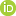 Behavioral responses of a generalist pest, Spilosoma obliqua Walker, towards the leaf surface wax chemicals of three types of jute crop and implications in pest managementNayan Roy1*and Syed Husne Mobarak21Ecology Research Unit, M.U.C. Women’s College, Department of Zoology, Burdwan-713104, West Bengal, India,2 CSIR-SRF, Ecology Research Laboratory, Department of Zoology, The University of Burdwan, Burdwan-713104, West Bengal, IndiaESM Table 1 Plant parameters (Mean±SE, n=3) including wax chemicals in three selected host (white jute, Corchorus capsularis, tossa jute, C. olitorius and mesta jute, Hibiscus cannabinus [Malvaceae]) plants observed during their growing season in 2020-2021.Note: Within rows means followed by same letters are not significantly different (P≥0.05) by Tukey’s HSD test.ESM Table 2 Adult olfactory attraction (Mean±SE, n=72) of a generalist jute pest (Spilosoma obliqua Walker; Arctiidae) to synthetic individual leaf surface wax chemicals (n-alkanes and FFAs in leaf equivalent amount [µg leaf-1]) of three selected (white jute, Corchorus capsularis, tossa jute, C. olitorius and mesta jute, Hibiscus cannabinus [Malvaceae]) plants under specified bioassay conditions having more than 70% responses. Note: Within rows means followed by same letters are not significantly different (P≥0.05) by Tukey’s HSD test. AI=Attraction index.ESM Table 3 Adult olfactory attraction (Mean±SE, n=72) of a generalist jute pest (Spilosoma obliqua Walker; Arctiidae) to plant surface wax chemicals (n-alkanes and FFAs in leaf equivalent amount [µg leaf-1]) of three selected host (white jute, Corchorus capsularis, tossa jute, C. olitorius and mesta jute, Hibiscus cannabinus [Malvaceae]) plants under specified bioassay conditions. Note: Within rows means followed by same letters are not significantly different (P≥0.05) by Tukey’s HSD test. V: Volatile and C: Control (Solvent).ESM Table 4 Oviposition preference (Mean±SE, n=72) of a generalist jute pest (Spilosoma obliqua Walker; Arctiidae) to plant surface wax chemicals (n-alkanes and FFAs in leaf equivalent amount [µg leaf-1]) of three selected host (white jute, Corchorus capsularis, tossa jute, C. olitorius and mesta jute, Hibiscus cannabinus [Malvaceae]) plants under specified bioassay conditions. Note: Within rows means followed by same letters are not significantly different (P≥0.05) by Tukey’s HSD test. V: Volatile and C: Control (Solvent).Leaf ParameterWhite JuteTossa JuteMesta JuteF2,6PLeaf f wt (g leaf-1)1.788±0.148a1.948±0.148b1.248±0.148c6.1410.035Leaf number 57.333±4.631a52.333±4.055b83.000±9.539c6.3010.034Leaf f wt (around 100g)101.136±0.175a100.739±0.393a100.763±0.109a0.7560.510Wax (mg 100g-1)33.067±0.406a36.333±0.636b28.867±0.406c57.315<0.001Alkanes (mg 100g-1)20.228±0.442a23.279±0.626b17.255±0.411c35.951<0.001Free fatty acids (mg 100g-1)4.264±0.192a3.923±0.223b4.485±0.183c2.0020.216Wax (μg leaf-1)1064.175±83.481a1187.578±70.683b728.029±34.226c0.2430.792Alkanes (μg leaf-1)360.628±23.779a451.570±21.825b214.379±21.344c28.6900.001Free fatty acids (μg leaf-1)75.741±3.594a75.766±1.763a55.500±4.660b10.8680.010Adult attraction conditionsWhite JuteWhite JuteTossa JuteTossa JuteMesta JuteMesta JuteF2,6PAdult attraction conditionsAI (%)χ2 (df=1)AI (%)χ2 (df=1)AI (%)χ2 (df=1)F2,6Pn-alkane treated filter paper vs. solvent:n-alkane treated filter paper vs. solvent:n-alkane treated filter paper vs. solvent:n-alkane treated filter paper vs. solvent:n-alkane treated filter paper vs. solvent:n-alkane treated filter paper vs. solvent:n-alkane treated filter paper vs. solvent:n-alkane treated filter paper vs. solvent:n-alkane treated filter paper vs. solvent:n-Hexadecane (n-C16)32.407±0.541a10.75727.778±0.712b8.33433.333±0.731c12.17712.4000.007n-Octadecane (n-C18)37.963±0.532a14.76131.944±0.213b10.79834.722±0.312c12.42512.7000.007n-Eicosane (n-C20)29.630±0.714a9.36238.889±0.611b15.68627.778±0.517c8.11249.600<0.001n-Docosane (n-C22)29.630±0.832a10.20230.556±0.513b10.08525.000±0.451c7.15112.4000.007Fatty acids (FAs) treated filter paper vs. solvent:Fatty acids (FAs) treated filter paper vs. solvent:Fatty acids (FAs) treated filter paper vs. solvent:Fatty acids (FAs) treated filter paper vs. solvent:Fatty acids (FAs) treated filter paper vs. solvent:Fatty acids (FAs) treated filter paper vs. solvent:Fatty acids (FAs) treated filter paper vs. solvent:Fatty acids (FAs) treated filter paper vs. solvent:Fatty acids (FAs) treated filter paper vs. solvent:Trihexadecanoin acid (C16:1)44.444±0.811a18.51843.056±0.702b18.13939.352±0.726c14.9729.7000.013Hexadecanoic acid (C16:0)45.833±0.602a18.67950.000±0.426b21.60739.352±0.902c13.93240.300<0.001Octadecanoic acid (C18:0)44.444±0.715a16.70344.907±0.841a18.14340.278±0.318b14.7589.1000.015Eicosanoic acid (C20:0)52.778±0.541a22.81147.222±0.651b19.27251.852±0.562c22.99112.4000.007Docosanoic acid (C22:0)47.222±0.438a20.17541.667±0.830b15.52140.741±0.634c15.19717.2000.003Adult attraction conditionsWhite JuteWhite JuteTossa JuteTossa JuteTossa JuteMesta JuteMesta Jute(V) F2,6PAdult attraction conditionsV (%)C (%) V (%) V (%)C (%)V (%)C (%)(V) F2,6PAlkanes treated filter paper vs. solvent:Alkanes treated filter paper vs. solvent:Alkanes treated filter paper vs. solvent:Alkanes treated filter paper vs. solvent:Total natural n-alkanes61.162±1.353a38.838±1.35459.258±1.477ab59.258±1.477ab40.742±1.47757.158±1.621b42.843±1.6211.8120.242Synthetic 4 n-alkanes mixture62.844±1.057a37.156±1.05760.607±1.176ab60.607±1.176ab39.393±1.17658.084±1.319b41.916±1.3194.0130.078Free fatty acids (FFAs) treated filter paper vs. solvent: Free fatty acids (FFAs) treated filter paper vs. solvent: Free fatty acids (FFAs) treated filter paper vs. solvent: Free fatty acids (FFAs) treated filter paper vs. solvent: Free fatty acids (FFAs) treated filter paper vs. solvent: Free fatty acids (FFAs) treated filter paper vs. solvent: Free fatty acids (FFAs) treated filter paper vs. solvent: Free fatty acids (FFAs) treated filter paper vs. solvent: Free fatty acids (FFAs) treated filter paper vs. solvent: Free fatty acids (FFAs) treated filter paper vs. solvent: Total natural FFAs67.125±0.736a32.875±0.73566.142±0.775ab66.142±0.775ab33.858±0.77564.551±0.842b35.449±0.8422.7320.143Synthetic 5 FFAs mixture81.390±0.712a18.610±0.71280.644±0.753ab80.644±0.753ab19.356±0.75379.404±0.823b20.596±0.8231.7250.256Combined mixture treated  filter paper vs. solvent:Combined mixture treated  filter paper vs. solvent:Combined mixture treated  filter paper vs. solvent:Combined mixture treated  filter paper vs. solvent:Combined mixture treated  filter paper vs. solvent:Combined mixture treated  filter paper vs. solvent:Combined mixture treated  filter paper vs. solvent:Combined mixture treated  filter paper vs. solvent:Combined mixture treated  filter paper vs. solvent:Combined mixture treated  filter paper vs. solvent:Total natural wax86.540±0.594a13.460±0.59385.791±0.634a85.791±0.634a14.209±0.63484.953±0.682a15.047±0.6821.5510.286Synthetic wax (4 n-alknes+5 FFAs) mixture89.358±0.561a10.642±0.56289.129±0.542a89.129±0.542a10.871±0.54288.621±0.585a11.379±0.5850.4490.658Combined synthetic mixture (4 n-alknes+5 FFAs) treated leaf vs. solvent:Combined synthetic mixture (4 n-alknes+5 FFAs) treated leaf vs. solvent:Combined synthetic mixture (4 n-alknes+5 FFAs) treated leaf vs. solvent:Combined synthetic mixture (4 n-alknes+5 FFAs) treated leaf vs. solvent:Combined synthetic mixture (4 n-alknes+5 FFAs) treated leaf vs. solvent:Combined synthetic mixture (4 n-alknes+5 FFAs) treated leaf vs. solvent:Combined synthetic mixture (4 n-alknes+5 FFAs) treated leaf vs. solvent:Combined synthetic mixture (4 n-alknes+5 FFAs) treated leaf vs. solvent:Combined synthetic mixture (4 n-alknes+5 FFAs) treated leaf vs. solvent:Combined synthetic mixture (4 n-alknes+5 FFAs) treated leaf vs. solvent:Intact leaf93.302±0.466a6.698±0.46792.802±0.519a92.802±0.519a7.198±0.51991.144±0.505a8.856±0.5055.1630.050De-waxed leaf88.379±0.501a11.621±0.51387.628±0.537a87.628±0.537a12.372±0.53787.215±0.557a12.785±0.5581.2290.357Oviposition conditionsWhite JuteWhite JuteTossa JuteTossa JuteMesta JuteMesta Jute(V) F2,6POviposition conditionsV (%)C (%)V (%)C (%)V (%)C (%)(V) F2,6PAlkanes treated filter paper vs. solvent:Alkanes treated filter paper vs. solvent:Alkanes treated filter paper vs. solvent:Alkanes treated filter paper vs. solvent:Alkanes treated filter paper vs. solvent:Alkanes treated filter paper vs. solvent:Alkanes treated filter paper vs. solvent:Alkanes treated filter paper vs. solvent:Alkanes treated filter paper vs. solvent:Total natural n-alkanes67.100±4.992a32.900±4.99263.056±1.943b36.944±1.94461.270±2.822b38.730±2.8220.8070.489Synthetic 4 n-alkanes mixture70.833±4.167a29.167±4.16766.389±2.170b33.611±2.17068.885±3.215b31.115±3.2151.5610.285Free fatty acids (FFAs) treated filter paper vs. solvent: Free fatty acids (FFAs) treated filter paper vs. solvent: Free fatty acids (FFAs) treated filter paper vs. solvent: Free fatty acids (FFAs) treated filter paper vs. solvent: Free fatty acids (FFAs) treated filter paper vs. solvent: Free fatty acids (FFAs) treated filter paper vs. solvent: Free fatty acids (FFAs) treated filter paper vs. solvent: Free fatty acids (FFAs) treated filter paper vs. solvent: Free fatty acids (FFAs) treated filter paper vs. solvent: Total natural FFAs68.396±3.437a31.604±3.43663.056±1.937b36.944±1.91860.873±1.773c39.127±1.7731.2730.346Synthetic 5 FFAs mixture68.687±4.374a31.313±4.34774.900±2.463b25.100±2.46461.574±3.241b38.426±3.2417.0340.027Combined mixture treated  filter paper vs. solvent:Combined mixture treated  filter paper vs. solvent:Combined mixture treated  filter paper vs. solvent:Combined mixture treated  filter paper vs. solvent:Combined mixture treated  filter paper vs. solvent:Combined mixture treated  filter paper vs. solvent:Combined mixture treated  filter paper vs. solvent:Combined mixture treated  filter paper vs. solvent:Combined mixture treated  filter paper vs. solvent:Total natural wax71.212±3.788a28.788±3.78869.365±1.411ab30.635±1.41167.143±3.595b32.857±3.5960.4260.672Synthetic wax (4 n-alknes+5 FFAs) mixture81.990±2.625a18.010±2.62581.297±2.282a18.703±2.28278.939±2.038b21.061±2.0380.4720.645Combined synthetic mixture (4 n-alknes+5 FFAs) treated leaf vs. solvent:Combined synthetic mixture (4 n-alknes+5 FFAs) treated leaf vs. solvent:Combined synthetic mixture (4 n-alknes+5 FFAs) treated leaf vs. solvent:Combined synthetic mixture (4 n-alknes+5 FFAs) treated leaf vs. solvent:Combined synthetic mixture (4 n-alknes+5 FFAs) treated leaf vs. solvent:Combined synthetic mixture (4 n-alknes+5 FFAs) treated leaf vs. solvent:Combined synthetic mixture (4 n-alknes+5 FFAs) treated leaf vs. solvent:Combined synthetic mixture (4 n-alknes+5 FFAs) treated leaf vs. solvent:Combined synthetic mixture (4 n-alknes+5 FFAs) treated leaf vs. solvent:Intact leaf90.139±2.045a9.861±2.04689.153±2.066a10.847±2.06684.583±1.816b15.417±1.8162.2430.187De-waxed leaf83.150±2.396a16.851±2.39682.540±2.105a17.460±2.10481.297±2.282a18.703±2.2820.1740.844